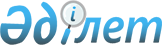 Об установлении ограничительных мероприятий по улице Северная, села Бородулиха Бородулихинского сельского округа Бородулихинского района
					
			Утративший силу
			
			
		
					Постановление акимата Бородулихинского района Восточно-Казахстанской области от 05 мая 2015 года № 125. Зарегистрировано Департаментом юстиции Восточно-Казахстанской области 21 мая 2015 года № 3959. Утратило силу - постановлением акимата Бородулихинского района Восточно-Казахстанской области от 10 июля 2015 года № 197      Сноска. Утратило силу - постановлением акимата Бородулихинского района Восточно-Казахстанской области от 10 июля 2015 года № 197.

      В соответствии с подпунктом 18) пункта 1 статьи 31 Закона Республики Казахстан от 23 января 2001 года "О местном государственном управлении и самоуправлении в Республике Казахстан", подпунктом 9) пункта 2 статьи 10 Закона Республики Казахстан от 10 июля 2002 года "О ветеринарии" и на основании представления главного государственного ветеринарно-санитарного инспектора Бородулихинского района от 28 апреля 2015 года № 248, акимат Бородулихинского района ПОСТАНОВЛЯЕТ:

      1. Установить ветеринарный режим с введением ограничительных мероприятий по улице Северная села Бородулиха, Бородулихинского сельского округа Бородулихинского района.

      2. Рекомендовать руководителю государственного учреждения "Бородулихинская районная территориальная инспекция Комитета ветеринарного контроля и надзора Министерства сельского хозяйства Республики Казахстан" Т. Кадирову, а также исполняющей обязанности руководителя республиканского государственного учреждения "Бородулихинское районное управление по защите прав потребителей Департамента по защите прав потребителей Восточно-Казахстанской области Комитета по защите прав потребителей Министерства национальной экономики Республики Казахстан" М. Асавбаевой организовать и провести соответствующие мероприятия.

      3. Контроль за исполнением настоящего постановления возложить на заместителя акима района Нургожина А. А.

      4. Настоящее постановление вводится в действие по истечении десяти календарных дней после дня его первого официального опубликования.


					© 2012. РГП на ПХВ «Институт законодательства и правовой информации Республики Казахстан» Министерства юстиции Республики Казахстан
				
      Аким района

Г. Акулов

      Согласовано:

      Руководитель государственного

      учреждения "Бородулихинская

      районная территориальная

      инспекция Комитета

      ветеринарного контроля

      и надзора Министерства

      сельского хозяйства

      Республики Казахстан"

Т. Кадиров

      "5" мая 2015 г.

      И.о. руководителя

      республиканского

      государственного учреждения

      Бородулихинского районного

      управления по защите прав

      потребителей

      Восточно–Казахстанской области

      Комитета по защите прав

      потребителей Министерства

      национальной экономики

      Республики Казахстан

М. Асавбаева

      "5" мая 2015 г.
